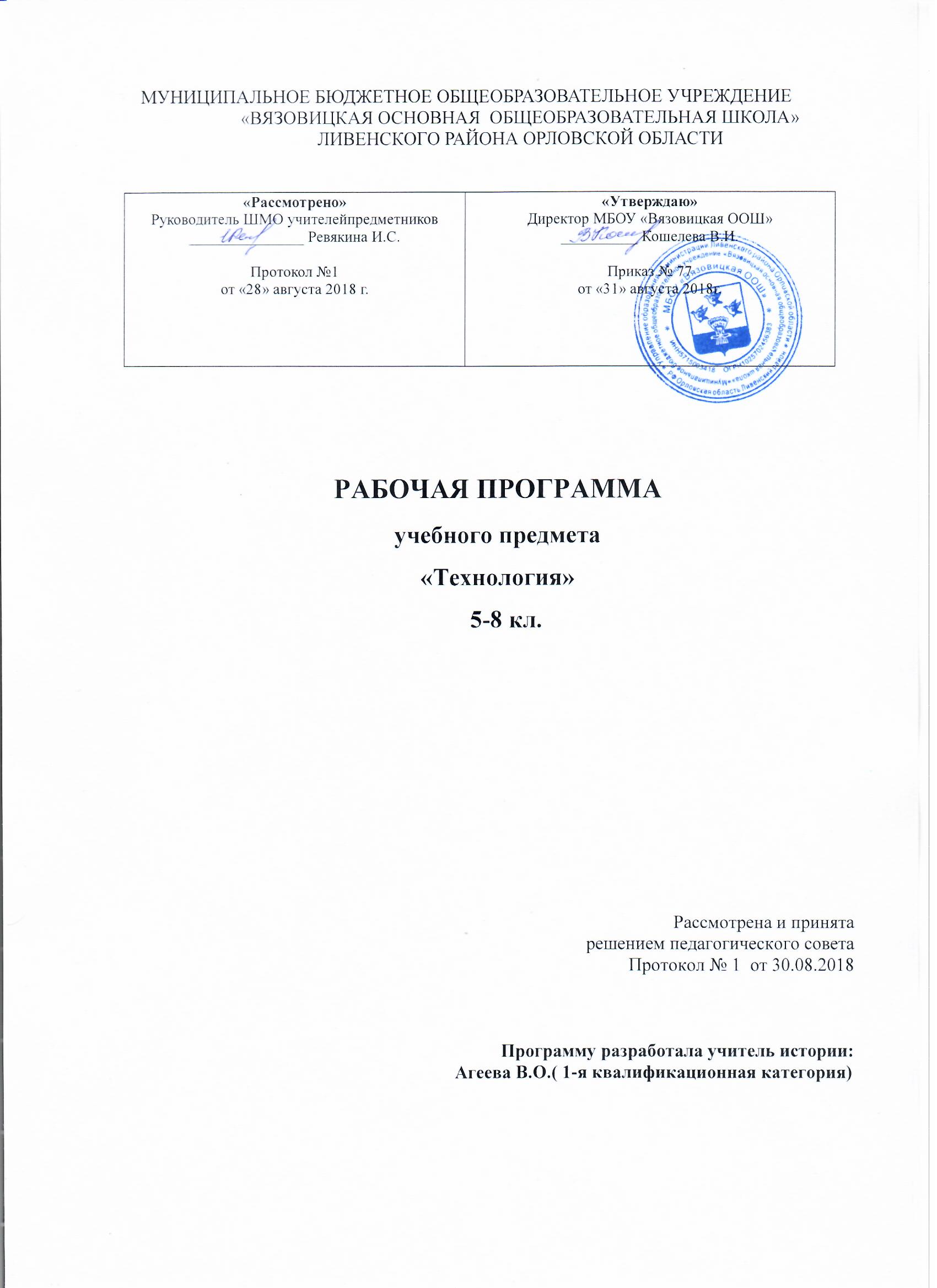 ПОЯСНИТЕЛЬНАЯ ЗАПИСКАРабочая программа по предмету «Технология» разработана в соответствии с требованиями к результатам освоения основной образовательной программы основного общего образования, предусмотренным федеральным государственным образовательным стандартом основного общего образования второго поколения.Программа составлена на основе следующих учебников:1. Технология: 5 класс : учебник для учащихся общеобразовательных учреждений / Н.В.Синица, П.С.Самородский, В. Д. Симоненко, О.В.Яковенко. – 4-е изд., перераб. - М. : Вентана-Граф, 2013, - 208 с.: ил. ISBN 978-5-360-04383-62. Технология: 6 класс : учебник для учащихся общеобразовательных учреждений / Н.В.Синица, П.С.Самородский, В. Д. Симоненко, О.В.Яковенко. – 3-е изд., перераб. - М. : Вентана-Граф, 2014, - 208 с.: ил. ISBN 978-5-360-04682-03. Технология: 7 класс : учебник для учащихся общеобразовательных учреждений / Н.В.Синица, П.С.Самородский, В. Д. Симоненко, О.В.Яковенко. – 3-е изд., перераб. - М. : Вентана-Граф, 2014, - 208 с.: ил. ISBN 978-5-360-05004-94. Технология: 8 класс : учебник для учащихся общеобразовательных учреждений / В. Д. Симоненко, А.А.Электов, Б.А.Гончаров и др.; под ред. В.Д.Симоненко. – М. : Вентана-Граф, 2014, - 176 с.: ил. ISBN 978-5-360-04658-55. Технология: Программа: 5-8 классы / (универсальная линия) Н.В.Синица, П.С.Самородский, В.Д.Симоненко, О.В.Яковенко и др. - М. : Вентана-Граф, 2014, - 112 с.:  ISBN 978-5-360-04691-2Планируемые результаты изучения предмета «Технология» 5 класс В результате изучения предмета «Технология» ученик должен: -  знать/понимать  полный  технологический  цикл  получения  двух-трех  видов наиболее распространенной растениеводческой продукции Орловской области, в  том  числе  рассадным  способом  и  в  защищенном  грунте;  агротехнические особенности основных видов и сортов  сельскохозяйственных  культур Орловской области, основы аграрной культуры; назначение различных швейных изделий;  основные  стили  в  одежде  и  современные  направления  моды;  виды традиционных  народных  промыслов; влияние  способов  обработки  на  пищевую ценность продуктов;  санитарно-гигиенические  требования  к  помещению  кухни  и столовой,  к  обработке  пищевых  продуктов;  виды  оборудования  современной кухни;  виды  экологического  загрязнения  пищевых  продуктов,  влияющие  на здоровье  человека;  технологические  понятия:  графическая  документация, технологическая  карта,  чертеж,  эскиз,  технический  рисунок,  схема, стандартизация;  характеристики  основных  функциональных  зон  в  жилых помещениях;  инженерные  коммуникации  в  жилых  помещениях,  виды  ремонтно-отделочных работ; материалы и инструменты для ремонта и отделки помещений; основные  виды  бытовых  домашних  работ;  средства  оформления  интерьера; назначение основных видов современной бытовой техники; санитарно-технические работы;  виды  санитарно-технических  устройств;  причины  протечек  в  кранах, вентилях  и  сливных  бачках  канализации;  виды  строительных  материалов (бумажные,  клеевые,  вяжущие,  деревянные),  виды  технологий  изучаемых отделочных  работ,  современное  состояние  рынка  труда,  перечень  основных строительных  специальностей,  иметь  представление  о  содержании  и  характере труда  строительных  профессий,  использование  графики  в  жизни,  быту, профессиональной деятельности, принципы использования ПК в ходе графических работ; сферы  современного  производства;  разделение  труда  на  производстве; понятия специальности и квалификации работника; факторы, влияющие на уровень оплаты  труда;  пути  получения  профессионального  образования;  необходимость учета требований к качествам личности при выборе профессии; -  уметь  разрабатывать  и  представлять  в  виде  рисунка,  эскиза  план  размещения культур  на  приусадебном  или  пришкольном  участке;  проводить  фенологические наблюдения  и  осуществлять  их  анализ;  выбирать  покровные  материалы  для сооружений  защищенного  грунта;  выбирать  вид  ткани  для  определенных  типов швейных  изделий;  снимать  мерки  с  фигуры  человека;  строить  чертежи  простых поясных  и  плечевых  швейных  изделий;выбирать  модель  с  учетом  особенностей фигуры;  выполнять  не  менее  трех  видов  художественного  оформления  швейных изделий; проводить примерку изделия; выполнять не менее трех видов рукоделия с текстильными  и  поделочными  материалами;  выбирать  пищевые  продукты  для удовлетворения  потребностей  организма  в  белках,  углеводах,  жирах,  витаминах; определять  доброкачественность  пищевых  продуктов  по  внешним  признакам; составлять  меню  завтрака,  обеда,  ужина; выполнять  механическую  и  тепловую обработку пищевых продуктов; соблюдать правила хранения пищевых продуктов, полуфабрикатов  и  готовых  блюд;  заготавливать  на  зиму  овощи  и  фрукты; оказывать первую помощь при пищевых отравлениях и ожогах; выбирать способы графического отображения объекта или процесса; выполнять чертежи и эскизы, в том  числе  с  использованием  средств  компьютерной  поддержки;  составлять учебные технологические карты; соблюдать требования к оформлению эскизов и чертежей;  планировать  ремонтно-отделочные  работы  с  указанием  материалов, инструментов,  оборудования  и  примерных  затрат;  подбирать  покрытия  в соответствии  с  функциональным  назначением  помещений;  заменять уплотнительные прокладки в кране или вентиле; соблюдать правила пользования современной бытовой техникой; выполнять простейшие малярные и штукатурные работы, выполнять простейшие работы по декорированию предметов интерьера из дерева,  выполнять  простейшие  работы  по  кладке  кирпича,  читать  и  выполнять несложные комплексные чертежи (эскизы) зданий и интерьеров. Применять ПК как техническое средство графики; находить информацию о региональных учреждениях  профессионального  образования,  путях  получения  профессионального образования и трудоустройства; сопоставлять свои способности и возможности с требованиями профессии; - использовать  приобретенные  знания  и  умения  в  практической  деятельности  и повседневной  жизни:  для обработки  почвы  и ухода  за  растениями;  выращивания растений  рассадным  способом;  расчета  необходимого  количества  семян  и  доз удобрений с помощью учебной и справочной литературы; выбора малотоксичных средств  защиты  растений от вредителей  и  болезней; для  изготовления  изделий из текстильных  и  поделочных  материалов  с  использованием  швейных  машин, оборудования  и  приспособлений,  приборов  влажно-тепловой  и  художественной обработки  изделий  и  полуфабрикатов;  выполнения  различных  видов художественного оформления изделий; для приготовления и повышения качества, сокращения  временных  и  энергетических  затрат  при  обработке  пищевых продуктов;  консервирования  и  заготовки  пищевых  продуктов  в  домашних условиях; соблюдения правил этикета за столом; приготовления блюд по готовым рецептам,  включая  блюда  национальной  кухни;  выпечки  хлебобулочных  и кондитерских изделий; сервировки стола и оформления приготовленных блюд; для выполнения  графических  работ  с  помощью  инструментов,  приспособлений  и компьютерной  техники;  чтения  и  выполнения  чертежей,  эскизов,  схем, технических  рисунков  деталей  и  изделий;  приобретенные  знания  и  умения  в практической  деятельности  и  повседневной  жизни:  для  выбора  рациональных способов и средств ухода за одеждой и обувью; применения бытовых санитарно-гигиенических средств; выполнения ремонтно-отделочных работ с использованием современных материалов для ремонта и отделки помещений; применения средств индивидуальной  защиты  и  гигиены;  для  построения  планов  профессиональной карьеры,  выбора  пути  продолжения  образования  или  трудоустройства;  для построения  планов  профессиональной  карьеры,  выбора  пути  продолжения  образования или трудоустройства. Учащийся должен знать:  - назначения и технологические свойства материалов;  - основные технологические понятия;  - назначение применяемых ручных инструментов, приспособлений, правила безопасной работы с ними;  - виды, приемы и последовательность, выполняемых операций;  - влияние различных технологий переработки материалов на здоровье человека и окружающую среду;   - профессии и специальности, связанные с обработкой материалов, изготовлением изделий из них, получением продукции. Уметь:  - рационально организовывать рабочее место;  - находить нужную информацию в различных источниках;  - составлять последовательность выполнения технологических операций для изготовления изделия или получения продукта;  - соблюдать правила безопасности труда и  правила пользования ручными инструментами;   - находить и устранять допущенные дефекты;  - проводить разработку учебного проекта по изготовлению изделия или продукта с использованием освоенных технологий и доступных материалов;  - планировать работу с учетом имеющихся ресурсов и условий; - распределять работу при коллективной деятельности. 6 класс При изучении технологии в основной школе обеспечивается достижение личностных, метапредметных и предметных результатов.Личностные результаты освоения обучающимися предмета «Технология» в основной школе:- формирование целостного мировоззрения, соответствующего современному уровню развития науки и общественной практики; проявление познавательной активности в области предметной технологической деятельности;- формирование ответственного отношения к учению, готовности и способности обучающихся к саморазвитию и самообразованию на основе мотивации к обучению и познанию; овладение элементами организации умственного и физического труда;- самооценка умственных и физических способностей при трудовой деятельности в различных сферах с позиций будущей социализации и стратификации;- развитие трудолюбия и ответственности за результаты своей деятельности; выражение желания учиться для удовлетворения перспективных потребностей;- осознанный выбор и по строение дальнейшей индивидуальной траектории образования на базе осознанного ориентирования в мире профессий и профессиональных предпочтений с учётом устойчивых познавательных интересов, а также на основе формирования уважительного отношения к труду;-становление самоопределения в выбранной сфере будущей профессиональной деятельности, планирование образовательной и профессиональной карьеры, осознание необходимости общественно полезного труда как условия безопасной и эффективной социализации;- формирование коммуникативной компетентности в общении и сотрудничестве со сверстниками; умение общаться при коллективном выполнении работ или проектов с учётом общности интересов и возможностей членов трудового коллектива;- проявление технико-технологического и экономического мышления при организации своей деятельности;- самооценка готовности к предпринимательской деятельности в сфере технологий, к рациональному ведению домашнего хозяйства;- формирование основ экологи ческой куль туры, соответствующей современному уровню экологического мышления; бережное отношение к природным и хозяйственным ресурсам;- развитие эстетического сознания через освоение художественного наследия народов России и мира, творческой деятельности эстетического характера; формирование индивидуально-личностных позиций обучающихся. Метапредметными результатами изучения курса «Технология» является формирование универсальных учебных действий (УУД): познавательных, регулятивных, коммуникативных.Метапредметные  результаты освоения обучающими ся предмета «Технология» в основной школе:- самостоятельное определение цели своего обучения, постановка и формулировка для себя новых задач в учёбе и познавательной деятельности;алгоритмизированное планирование процесса познавательно-трудовой деятельности;- определение адекватных имеющимся организационным и материально-техническим условиям способов решения учебной или трудовой задачи на основе заданных алгоритмов;- комбинирование известных алгоритмов технического и технологического творчества в ситуациях, не предполагающих стандартного применения одного из них; - поиск новых решений возникшей технической или организационной проблемы;- выявление потребностей, проектирование и создание объектов, имеющих потребительную стоимость; - самостоятельная организация и выполнение различных творческих работ по созданию изделий и продуктов;- виртуальное и натурное моделирование технических объектов, продуктов и технологических процессов; проявление инновационного подхода к решению учебных и практических задач в процессе моделирования изделия или технологического процесса; -осознанное использование речевых средств, в соответствии с задачей коммуникации для выражения своих чувств, мыслей и потребностей; планирование и регуляция своей деятельности; подбор аргументов, формулирование выводов по обоснованию технико-технологического и организационного решения; отражение в устной или письменной форме результатов своей деятельности;- формирование и развитие компетентности в области использования информационно-коммуникационных технологий (ИКТ); выбор для решения познавательных и коммуникативных задач различных источников информации, включая энциклопедии, словари, интернет-ресурсы и другие базы данных;- организация учебного сотрудничества и совместной деятельности с учителем и сверстниками; согласование и координация совместной познавательно-трудовой деятельности с другими её участниками; объективное оценивание вклада своей познавательно-трудовой деятельности в решение общих задач коллектива;- оценивание правильности выполнения учебной задачи, собственных возможностей её решения; диагностика результатов познавательно-трудовой деятельности по принятым критериям и показателям; обоснование путей и средств устранения ошибок или разрешения противоречий в выполняемых технологических процессах;- соблюдение норм и правил безопасности познавательно-трудовой деятельности и созидательного труда; соблюдение норм и правил культуры труда в соответствии с технологической культурой производства;- оценивание своей познавательно-трудовой деятельности с точки зрения нравственных, правовых норм, эстетических ценностей по принятым в обществе и коллективе требованиям и принципам;- формирование и развитие экологического мышления, умение применять его в познавательной, коммуникативной, социальной практике и профессиональной ориентации.Предметные результаты освоения обучающимися предмета «Технология» в основной школе: в познавательной сфере:- осознание роли техники и технологий для прогрессивного развития общества; формирование целостного представления о техносфере, сущности технологической культуры и культуры труда; классификация видов и назначения методов получения и преобразования материалов, энергии, информации, природных объектов, а также соответствующих технологий промышленного производства; ориентация в имеющихся и возможных средствах и технологиях создания объектов труда;- практическое освоение обучающимися основ проектно-исследовательской деятельности; проведение наблюдений и экспериментов под руководством учителя; объяснение явлений, процессов и связей, выявляемых в ходе исследований;- уяснение социальных и экологических последствий развития технологий промышленного и сельскохозяйственного производства, энергетики и транспорта; распознавание видов, назначения материалов, инструментов и оборудования, применяемого в технологических процессах; оценка технологических свойств сырья, материалов и областей их применения;- развитие умений применять технологии представления, преобразования и использования информации, оценивать возможности и области применения средств и инструментов ИКТ в современном производстве или сфере обслуживания, рациональное использование учебной и дополнительной технической и технологической информации для проектирования и создания объектов труда;- овладение средствами и формами графического отображения объектов или процессов, правилами выполнения графической документации, овладение методами чтения технической, технологической и инструктивной информации;- формирование умений устанавливать взаимосвязь знаний по разным учебным предметам для решения прикладных учебных задач; применение общенаучных знаний по предметам естественно-математического цикла в процессе подготовки и осуществления технологических процессов для обоснования и аргументации рациональности деятельности; применение элементов экономики при обосновании технологий и проектов;- овладение алгоритмами и методами решения организационных и технико-технологических задач; овладение элементами научной организации труда, формами деятельности, соответствующими культуре труда и технологической культуре производства; в трудовой сфере:- планирование технологического процесса и процесса труда; подбор материалов с учётом характера объекта труда и технологии; подбор инструментов, приспособлений и оборудования с учётом требований технологии и материально-энергетических ресурсов;- овладение методами учебно-исследовательской и проектной деятельности, решения творческих задач, моделирования, конструирования; проектирование последовательности операций и составление операционной карты работ;- выполнение технологических операций с соблюдением установленных норм, стандартов, ограничений; соблюдение трудовой и технологической дисциплины; соблюдение норм и правил безопасного труда, пожарной безопасности, правил санитарии и гигиены;- выбор средств и видов представления технической и технологической информации в соответствии с коммуникативной задачей, сферой и ситуацией общения;- контроль промежуточных и конечных результатов труда по установленным критериям и показателям с использованием контрольных и измерительных инструментов; выявление допущенных ошибок в процессе труда и обоснование способов их исправления;- документирование результатов труда и проектной деятельности; расчёт себестоимости продукта труда; примерная экономическая оценка возможной прибыли с учётом сложившейся ситуации на рынке товаров и услуг;в мотивационной сфере:- оценивание своей способности к труду в конкретной предметной деятельности; осознание ответственности за качество результатов труда;согласование своих потребностей и требований с потребностями и требованиями других участников познавательно-трудовой деятельности;- формирование представлений о мире профессий, связанных с изучаемыми технологиями, их востребованности на рынке труда; направленное продвижение к выбору профиля технологической подготовки в старших классах полной средней школы или будущей профессии в учреждениях начального профессионального или среднего специального образования;- выраженная готовность к труду в сфере материального производства или сфере услуг; оценивание своей способности и готовности к предпринимательской деятельности;- стремление к экономии и бережливости в расходовании времени, материалов, денежных средств, труда; наличие экологической культуры при обосновании объекта труда и выполнении работ; в эстетической сфере:- овладение методами эстетического оформления изделий, обеспечения сохранности продуктов труда, дизайнерского проектирования изделий; разработка варианта рекламы выполненного объекта или результата труда;- рациональное и эстетическое оснащение рабочего места с учётом требований эргономики и элементов научной организации труда;- умение выражать себя в доступных видах и формах художественно-прикладного творчества; художественное оформление объекта труда и оптимальное планирование работ;- рациональный выбор рабочего костюма и опрятное содержание рабочей одежды;- участие в оформлении класса и школы, озеленении пришкольного участка, стремление внести красоту в домашний быт; в коммуникативной сфере:- практическое освоение умений, составляющих основу коммуникативной компетентности: действовать с учётом позиции другого и уметь согласовывать свои действия; устанавливать и поддерживать необходимые контакты с другими людьми; удовлетворительно владеть нормами и техникой общения; определять цели коммуникации, оценивать ситуацию, учитывать намерения и способы коммуникации партнёра, выбирать адекватные стратегии коммуникации;- установление рабочих отношений в группе для выполнения практической работы или проекта, эффективное сотрудничество и способствование эффективной кооперации; интегрирование в группу сверстников и построение продуктивного взаимодействия со сверстниками и учителями;- сравнение разных точек зрения перед принятием решения и осуществлением выбора; аргументирование своей точки зрения, отстаивание в споре своей позиции невраждебным для оппонентов образом;- адекватное использование речевых средств для решения различных коммуникативных задач; овладение устной и письменной речью; построение монологических контекстныхвысказываний; публичная презентация и защита проекта изделия, продукта труда или услуги; в физиолого-психологической сфере:- развитие моторики и координации движений рук при работе с ручными инструментами и выполнении операций с помощью машин и механизмов; достижение необходимой точности движений при выполнении различных технологических операций;- соблюдение необходимой величины усилий, прилагаемых к инструментам, с учётом технологических требований;- сочетание образного и логического мышления в проектной деятельности.Основной формой обучения является учебно-практическая деятельность обучающихся. Приоритетными методами являются упражнения, лабораторно-практические, учебно-практические работы. Ведущей структурной моделью для организации занятий по технологии является комбинированный урок. В программе предусмотрено выполнение школьниками творческих или проектных работ. При организации творческой или проектной деятельности обучающихся очень важно акцентировать их внимание на потребительском назначении того изделия, которое они выдвигают в качестве творческой идеи.Содержание программы строится с учетом возрастных, психофизических особенностей обучающихся и целей общетехнической подготовки.7 класс  Личностными результатами освоения учащимися основной школы курса «Технология» являются:-    проявления познавательных интересов и активности в данной области предметной технологической деятельности;-     выражение желания учиться и трудиться в промышленном производстве для удовлетворения текущих и перспективных потребностей;-    развитие трудолюбия и ответственности за качество своей деятельности;-    овладение установками, нормами и правилами научной организации умственного и физического труда;-    самооценка умственных и физических способностей для труда в различных сферах с позиций будущей социализации;-   планирование образовательной и профессиональной карьеры;-   бережное отношение к природным и хозяйственным ресурсам;-   готовность к рациональному ведению домашнего хозяйства;-   проявление технико-технологического и экономического мышления при организации своей деятельности.Метапредметными результатами освоения выпускниками основной школы курса «Технология» являются:-   алгоритмизированное планирование процесса познавательно-трудовой деятельности; -  комбинирование известных алгоритмов технического и технологического творчества в ситуациях, не предполагающих стандартного применения одного из них;-   проявление инновационного подхода к решению учебных и практических задач в процессе моделирования изделия или технологического процесса;-    самостоятельная организация и выполнение различных творческих работ по созданию изделий;-   приведение примеров, подбор аргументов, формулирование выводов по обоснованию технико-технологического и организационного решения; отражение в устной или письменной форме результатов своей деятельности;-   выявление потребностей, проектирование и создание объектов, имеющих потребительную стоимость;-   использование дополнительной информации при проектировании и создании объектов, имеющих личностную или общественно значимую потребительную стоимость;-     согласование и координация совместной познавательно -трудовой деятельности с другими ее участниками;-   объективное оценивание вклада своей   познавательно –трудовой деятельности с точки зрения нравственных, правовых норм, эстетических ценностей по принятым в обществе и коллективе требованиям и принципам;-   диагностика результатов познавательно–трудовой деятельности по принятым критериям и показателям;-   соблюдение норм и правил безопасности познавательно –трудовой деятельности и созидательного труда.Предметными результатами освоения учащимися основной школы программы «Технология» являются:В познавательной сфере:- рациональное использование учебной и дополнительной технологической информации для проектирования и создания объектов труда;- оценка технологических свойств сырья, материалов и областей их применения;- ориентация в имеющихся и возможных средствах и технологиях создания объектов труда;- распознание видов, назначения материалов, инструментов и оборудования, применяемого в технологических процессах;- владения кодами и методами чтения и способами графического представления технической, технологической и инструктивной информации;- применение общенаучных знаний по предметам естественно-математического цикла в процессе подготовки и осуществления технологического процессов для обоснования и аргументации рациональности деятельности.В трудовой сфере:- планирование технологического процесса и процесса труда;- подбор материалов с учетом характера объекта труда и технологии;- подбор инструментов и оборудования с учетом требований технологии и материально-энергетических ресурсов;- проектирование последовательности операций и составление операционной карты работ;- выполнение технологических операций с соблюдением установленных норм, стандартов и ограничений;- соблюдение норм и правил безопасности труда, пожарной безопасности, правил санитарии и гигиены;- подбор и применение инструментов, приборов и оборудования в технологических процессах с учетом областей их применения;- контроль промежуточных и конечных результатов труда по установленным критериям и показателям с использованием контрольных и измерительных инструментов.В мотивационной сфере:- оценивание своей способности и готовности к труду в конкретной предметной деятельности;- согласование своих потребностей и требований с потребностями и требованиями других участников  познавательно–трудовой деятельности;- осознание ответственности за качество результатов труда;- наличие экологической культуры при обосновании объектов труда и выполнении работ;- стремление к экономии и бережливости в расходовании времени, материалов, денежных средств и труда.В эстетической сфере:- моделирование художественного оформления объекта труда и оптимальное планирование работ;- эстетическое и рациональное оснащение рабочего места с учетом требований эргономики и научной организации труда;- рациональный выбор рабочего костюма и опрятное содержание рабочей одежды.В коммуникативной сфере:- формирование рабочей группы для выполнения проекта с учетом общности интересов и возможностей будущих членов трудового коллектива;- оформление коммуникационной и технологической документации с учетом требований действующих нормативов и стандартов;- публичная презентация и защита проекта изделия, продукта труда или услуги.В физиолого-психологической сфере:- развитие моторики и координации движений рук при работе с ручными инструментами и выполнении операций с помощью машин и механизмов;- достижение необходимой точности движений при выполнении различных технологических операций;- сочетание образного и логического мышления в процессе проектной деятельности.8 класс Изучение технологии в основной школе обеспечивает достижение личностных, метапредметных и предметных результатов.Личностными результатами освоения обучающимися основной школы курса «Технология» являются:• проявление познавательных интересов и активности в данной области предметной технологической деятельности;• выражение желания учиться и трудиться в промышленном производстве для удовлетворения текущих и перспективных потребностей;• развитие трудолюбия и ответственности за качество своей деятельности;• овладение установками, нормами и правилами научной организации умственного и физического труда;• самооценка умственных и физических способностей для труда в различных сферах с позиций будущей социализации и стратификации;• становление самоопределения в выбранной сфере будущей профессиональной деятельности;• планирование образовательной и профессиональной карьеры;• осознание необходимости общественно полезного труда как условия безопасной и эффективной социализации;• бережное отношение к природным и хозяйственным ресурсам;• готовность к рациональному ведению домашнего хозяйства;• проявление технико-технологического и экономического мышления при организации своей деятельности;• самооценка готовности к предпринимательской деятельности в сфере технического труда.Метапредметными результатами освоения выпускниками основной школы курса «Технология» являются:• алгоритмизированное планирование процесса познавательно-трудовой деятельности;• определение адекватных имеющимся организационным и материально-техническим условиям способов решения учебной или трудовой задачи на основе заданных алгоритмов;• комбинирование известных алгоритмов технического и технологического творчества в ситуациях, не предполагающих стандартного применения одного из них;• проявление инновационного подхода к решению учебных и практических задач в процессе моделирования изделия или технологического процесса;• поиск новых решений возникшей технической или организационной проблемы;• самостоятельная организация и выполнение различных творческих работ по созданию технических изделий;• виртуальное и натурное моделирование технических объектов и технологических процессов;• приведение примеров, подбор аргументов, формулирование выводов по обоснованию технико-технологического и организационного решения; • отражение в устной или письменной форме результатов своей деятельности;• выявление потребностей, проектирование и создание объектов, имеющих потребительную стоимость;• выбор для решения познавательных и коммуникативных задач различных источников информации, включая энциклопедии, словари, интернет-ресурсы и другие базы данных;• использование дополнительной информации при проектировании и создании объектов, имеющих личностную или общественно значимую потребительную стоимость;•  согласование и координация совместной познавательно-трудовой деятельности с другими ее участниками;• объективное оценивание вклада своей познавательно-трудовой деятельности в решение общих задач коллектива;• оценивание своей познавательно-трудовой деятельности с точки зрения нравственных, правовых норм, эстетических ценностей по принятым в обществе и коллективе требованиям и принципам;• диагностика результатов познавательно-трудовой деятельности по принятым критериям и показателям;• обоснование путей и средств устранения ошибок или разрешения противоречий в выполняемых технологических процессах;• соблюдение норм и правил культуры труда в соответствии с технологической культурой производства;• соблюдение норм и правил безопасности познавательно-трудовой деятельности и созидательного труда.Предметными результатами освоения учащимися основной школы программы «Технология» являются:в познавательной сфере:• рациональное использование учебной и дополнительной технической и технологической информации для проектирования и создания объектов труда;• оценка технологических свойств сырья, материалов и областей их применения;• ориентация в имеющихся и возможных средствах и технологиях создания объектов труда;• владение алгоритмами и методами решения организационных и технико-технологических задач;• классификация видов и назначения методов получения и преобразования материалов, энергии, информации, объектов живой природы и социальной среды, а также соответствующих технологий промышленного производства;• распознавание видов, назначения материалов, инструментов и оборудования, применяемого в технологических процессах;• владение кодами и методами чтения и способами графического представления технической, технологической и инструктивной информации;• применение общенаучных знаний по предметам естественно-математического цикла в процессе подготовки и осуществления технологических процессов для обоснования и аргументации рациональности деятельности;• владение способами научной организации труда, формами деятельности, соответствующими культуре труда и технологической культуре производства;• применение элементов прикладной экономики при обосновании технологий и проектов;в трудовой сфере:• планирование технологического процесса и процесса труда;• подбор материалов с учетом характера объекта труда и технологии;• проведение необходимых опытов и исследований при подборе сырья, материалов и проектировании объекта труда;• подбор инструментов и оборудования с учетом требований технологии и материально-энергетических ресурсов;• проектирование последовательности операций и составление операционной карты работ;• выполнение технологических операций с соблюдением установленных норм, стандартов и ограничений;• соблюдение норм и правил безопасности труда, пожарной безопасности, правил санитарии и гигиены;• соблюдение трудовой и технологической дисциплины;• обоснование критериев и показателей качества промежуточных и конечных результатов труда;• выбор и использование кодов, средств и видов представления технической и технологической информации и знаковых систем в соответствии с коммуникативной задачей, сферой и ситуацией общения;• подбор и применение инструментов, приборов и оборудования в технологических процессах с учетом областей их применения;• контроль промежуточных и конечных результатов труда по установленным критериям и показателям с использованием контрольных и измерительных инструментов;• выявление допущенных ошибок в процессе труда и обоснование способов их исправления;• документирование результатов труда и проектной деятельности;• расчет себестоимости продукта труда;• примерная экономическая оценка возможной прибыли с учетом сложившейся ситуации на рынке товаров и услуг;в мотивационной сфере:• оценивание своей способности и готовности к труду в конкретной предметной деятельности;• оценивание своей способности и готовности к предпринимательской деятельности;• выбор профиля технологической подготовки в старших классах полной средней школы или профессии в учреждениях начального профессионального или среднего специального обучения;• выраженная готовность к труду в сфере материального производства или сфере услуг;• согласование своих потребностей и требований с потребностями и требованиями других участников познавательно-трудовой деятельности;• осознание ответственности за качество результатов труда;• наличие экологической культуры при обосновании объекта труда и выполнении работ;• стремление к экономии и бережливости в расходовании времени, материалов, денежных средств и труда;в эстетической сфере:• дизайнерское проектирование изделия или рациональная эстетическая организация работ;• моделирование художественного оформления объекта труда и оптимальное планирование работ;• разработка варианта рекламы выполненного объекта или результатов труда;• эстетическое и рациональное оснащение рабочего места с учетом требований эргономики и научной организации труда;• рациональный выбор рабочего костюма и опрятное содержание рабочей одежды.в коммуникативной сфере:• формирование рабочей группы для выполнения проекта с учетом общности интересов и возможностей будущих членов трудового коллектива;• выбор знаковых систем и средств для кодирования и оформления информации в процессе коммуникации;• оформление коммуникационной и технологической документации с учетом требований действующих нормативов и стандартов;• публичная презентация и защита проекта изделия, продукта труда или услуги;• разработка вариантов рекламных образов, слоганов и лейблов;• потребительская оценка зрительного ряда действующей рекламы.в физиолого-психологической сфере:• развитие моторики и координации движений рук при работе с ручными инструментами и выполнении операций с помощью машин и механизмов;• достижение необходимой точности движений при выполнении различных технологических операций;• соблюдение требуемой величины усилия, прикладываемого к инструменту, с учетом технологических требований;• сочетание образного и логического мышления в процессе проектной деятельностиСодержание программы учебного предмета5 класс Основные  задачи  сельскохозяйственного  производства.  Отрасли  сельского  хозяйства: растениеводство  и  животноводство.  Экскурсия  на  пришкольный  участок. Практическая работа «Изучение сельскохозяйственных растений в осенний период». Понятие «аграрные технологии»  и  «сельскохозяйственные  культуры».  Многообразие  сельскохозяйственных растений.  Практическая    работа    «Уборка  и  учет  урожая  овощей  на  пришкольном участке». Овощные культуры. Лук репчатый. Практическая работа «Уборка и учет урожая лука репчатого, закладка на хранение». Овощные культуры. Морковь и свекла столовая.  Способы учёта урожая. Практическая работа «Уборка и учет урожая моркови. Закладка на хранение». Создание изделий из текстильных и поделочных материалов (26 ч) Производство ткани. Понятие о прядении, ткачестве и отделке тканей. Свойство волокон. Получение ткани. Практическая работа: «Выполнение макета полотняного переплетения». История создания швейной машины. Назначение и устройство бытовой швейной машины. Правила безопасного труда при выполнении машинных работ. Понятие «снятие мерок», «моделирование».  Правила  снятия  мерок.  Последовательность  построения  чертежа швейного изделия. Практическая работа: «Снятие мерок, запись их результатов». Практическая  работа  «Изготовление  выкройки  фартука  в  масштабе  1:4»  Практическая работа «Подготовка выкройки фартука  к раскрою в масштабе 1:4» Подготовка ткани к раскрою. Практическая работа «Раскладка выкройки изделия на ткани» Правила ТБ при выполнении  ручных  работ.  Понятие  «стежок»,  «строчка»,  «шов»  Практическая  работа «Выполнение ручных работ на изделии». Правила ТБ. Практическая работа «Выполнение влажно – тепловых работ».  Придание окончательной формы изделию. История лоскутной техники. Материалы и инструменты, применяемые для изготовления лоскутной техники. Разработка эскиза лоскутного изделия. Практическая работа «Изготовление шаблонов  из плотной бумаги. Практическая работа «Раскрой деталей и соединение их между собой». Практическая работа «Раскрой деталей и соединение их между собой». История вышивки. Материалы  и  инструменты,  применяемые  для  вышивки.  Практическая  работа «Выполнение  ручных  прямых,  петельных,  петлеобразных,  косых  и  крестообразных стежков  и  швов  на  их  основе»  Практическая  работа  «Выполнение  ручных  прямых, петельных, петлеобразных, косых и крестообразных стежков и швов на их основе». Кулинария (6 ч)Понятие «кулинария», «питание», «культура питания». Правила санитарии, гигиены и ТБ при приготовлении и хранении пищи. Пищевая ценность яиц. Блюда из яиц.Бутерброды и горячие напитки. Практическая работа: «Приготовление бутербродов и горячего напитка». Практическая работа: «Сервировка стола, складывание салфеток». Черчение и графика (2 ч)Понятие «эскиз», «чертёж». Виды эскизов. Правила ТБ при выполнении чертёжных работ. Практическая работа «Выполнение чертёжных и графических работ от руки». Технология ведения дома  (4 ч)Ремонт одежды: штопка, заплаты. Уход за одеждой  из хлопчатобумажных и льняных тканей. Практическая работа «Ознакомление с символами, встречающимися на одежде». Понятие «интерьер». Интерьер кухни и столовой. Практическая работа «Разработка плана размещения оборудования на кухне». Проектирование и изготовление изделий (8 ч)Оформление  теоретической  части  творческого  проекта  поэтапно.  Рекламный  проспект изделия. Работа над творческим проектом. Защита творческих проектов. Строительные ремонтно-отделочные работы (5 ч)Исторические сведения о производстве бумаги и картона, их свойства. Волокнистое строение, утилизация бумаги и картона. Практическая работа «Выполнение поделки с использованием техники аппликации. Клеевые материалы. Применение клеевых материалов. Применение  клеевых  материалов  в  декорировании  предметов  интерьера. Знакомство с техникой «Декупаж».
                      Основы аграрной технологии (весенние работы) 9 ч Способы выращивания овощных культур. Виды удобрений, их применение. Практическая работа «Посадка рассады белокочанной капусты в грунт». Понятия «однолетние зеленные культуры», «предшествующие культуры», «чистый пар». Практическая работа: «Прополка и прореживание всходов овощных растений». Сроки и способы посева семян зеленных культур. Итоговое тестирование. Практическая работа. «Подкормка ранней белокочанной капусты». Агротехнические, химические и биологические меры защиты сельскохозяйственных растений от вредителей и болезней. Практическая работа «Опрыскивание культурных растений для защиты их от вредителей и болезни». Профессии, связанные с технологиями выращивания культурных растений. 
6 класс Основы аграрной технологии. Выращивание овощных и цветочно-декоративных культур  (Осенний период) (8 часов)Санитарно-гигиенические требования при работе в школьных мастерских. Организация учебного процесса. Первичный инструктаж по о/т, инструктаж по работе на пришкольном участке  Понятия «сорт», «селекция», «урожайность» в растениеводстве. Известные ученые-селекционеры.Требования к качеству сортов.  Понятие «семеноводство». Получение семян овощных культур. Семенной материал, степень созревания семян.Дозаривание.Виды овощей из семейства Паслёновые. Сорта, их отличительные внешние признаки, пищевая ценностьТехнология уборки картофеля. Правила безопасности при уборке картофеля.Виды овощей семейства Тыквенные. Их пищевая ценность, сорта. Понятие «полевой опыт». Виды полевых опытов. Определение средней массы выращенных овощейВиды капустных овощей. Их пищевая ценность, сортаПравила безопасного труда при обработке почвы.Типы сооружений защищённого грунта, особенности их конструкции. Укрытия, парники, теплицы. Выбор типа сооружения защищённого грунта и его размеров. Размещение сооружений на садовом и приусадебном участках.Технология изготовления изделий  из конструкционных материалов с элементами машиноведения .(12 часов)Технология обработки древесины с элементами машиноведения(6 часов)Значение леса в жизни человека. Заготовка древесины. Лесоматериалы. Определение спелости древесины. Пороки древесины. Влияние пороков на качество изделий. Выбор вида обработки для продукции из древесины. Выбор качественных заготовокНазначение, устройство и принцип работы лесопильной рамы. Схемы раскроя лесоматериалов  на пиломатериалы. Перспективные технологии получения пиломатериалов. Профессии деревообрабатывающей промышленностиПонятие «конструирование». Экономичная схема разметки деталей. Понятие «модель изделия». Чертежи деталей, сборочный чертёж. Конструирование и моделирование изделий из древесины. Варианты конструкторских решений, их анализ. Разметка изделия. Моделирование полочки декоративной. Профессия конструктор.Технология обработки металлов с элементами машиноведения (6 часов)Виды металлов и сплавов. Свойство металлов и сплавов.  Виды цветных металлов. Чертежи деталей из профильного проката. Правила их выполнения. Чтение чертежа. Сборочный чертеж. Технологическая карта для изготовления детали. Резание металлических заготовок слесарной ножовкой. Устройство и настройка ножовки. Крепление заготовки в тисках. Приемы работы ножовкой. Ознакомление с промышленными способами проката.                                                      Технология создания изделий из текстильных и поделочных материалов (10 часов) Натуральные волокна животного происхождения. Способы их получения, первичная обработка. Производство шерстяных и шёлковых тканей. Виды шерстяных и шёлковых тканей. Свойства тканей из натуральных волокон животного происхождения. Сравнительная характеристика свойств разных видов натуральных тканей. Простые ткацкие переплетения. Раппорт ткацкого переплетения. Клеевые прокладочные материалы   Изготовление выкройки швейного изделия с помощью компьютера и журнала мод. Изготовление выкройки шорт и конической юбки с помощью чертежа Выполнение ручных операций: выкраивание деталей швейного изделия, закрепление рабочей нити при пошиве ручным способом, примётывание, перенос линии выкройки на детали кроя копировальными стежками, обмётывание. Способы контроля качества Правила ОТ на швейной машинке с электрическим приводом. Устройство швейной машины с электрическим приводом. Подготовка машинык работе и правила работы на ней. Регулирующие механизмы швейной машины: регуляторы натяжения верхней и нижней нити. Неполадки, связанные с неправильным натяжением ниток, причины и их устранение. Профессия швея. Профессия модельер.Декоративно-прикладное творчество. Счетная вышивка. (4 часа)Материалы и инструменты для счётной вышивки. Основные виды счётной вышивки. Правила ОТ при выполнении ручной вышивкиВышивка гобеленовым швом. Особенности вышивания простым гобеленовым швомТехнология приготовления пищи (10 часов) Подготовка к варке круп, бобовых и макаронных изделий. Технология приготовления крупяных рассыпчатых, вязких и жидких каш.Кулинарные приемы приготовления блюд из бобовых, обеспечивающие сохранение в них витаминов группы В.Способы варки макаронных изделий.Соотношение крупы, бобовых и макаронных изделий и жидкости при варке каш различной консистенции и гарниров Виды овощей, используемых в кулинарии. Содержание в овощах минеральных веществ, белков, жиров, углеводов, витаминов. Сохранность этих веществ в пищевых продуктах в процессе хранения и кулинарной обработки. Содержание влаги в продуктах. Влияние ее на качество и сохранность продуктов.Свежемороженые овощи. Условия и сроки их хранения, способы кулинарного использования.Влияние экологии окружающей среды на качество овощей. Методы определения качества овощей. Определение количества нитратов в овощах с помощью измерительных приборов, в химических лабораториях, при помощи бумажных индикаторов в домашних условиях.Назначение, правила и санитарные условия механической кулинарной обработки овощей. Причины потемнения картофеля и способы его предотвращения.Особенности механической кулинарной обработки листовых, луковых, пряных, тыквенных, томатных и капустных овощей. Подготовка к походу: выбор одежды, инвентаря и посуды. Расчёт количества необходимых продуктов. Правила разведения костра. Пожарная безопасность. Правила поведения на природе. Особенности приготовления пищи на костре. Выбор и обработка питьевой воды. Употребление съедобных дикорастущих травПроектная деятельность. Творческий проект (8 часов)Определение и формулировка проблемы. Поиск необходимой информации для решения проблемы. Разработка вариантов решения проблемы. Обоснованный выбор лучшего варианта и его реализация.Технология ведения дома (3 часа)Виды ремонта. Профессии дизайнер, мастер отделочных и строительных работ и др. Отделка потолка, стен и пола. Материалы для отделочных работ. Виды и типы освещения. Типы светильников. Энергосберегающие лампы. Правила безопасности при использовании ламп накаливания. Оформление помещения декоративными тканями.  формление оконных и дверных проёмов. Виды уборки, их особенности. Роль бытовой техники для создания микроклимата в жилом помещении. Подбор на основе рекламной информации современной бытовой техники с учётом потребностей и доходов семьи. Правила безопасного пользования бытовой техникой. Уход за одеждой из шерстяных и шёлковых тканей. Уход за обувью. Длительное хранение одежды и обувиЭлектротехнические работы (3часа)Общие понятия об электрическом токе; виды источников тока и потребителей электро энергии. Правила электробезопасности, индивидуальные средства защиты при выполнении электротехнических работ. Профессии, связанные с выполнением электромонтажных работ. Оказание первой помощи при поражении электрическим токомОсновы аграрной технологии. Весенний период.(10 час)Устройство русского парника. Понятия «почвосмесь», «рамооборот». Правила безопасной работы на приусадебном участке. Разработка учебных проектов по выращиванию сельскохозяйственных, цветочно-декоративных культур. Профессии, связанные с технологиями выращивания растений Особенности выращивания рассады овощных культур. Понятие «пикировка», технология пикировки сеянцев7 класс Раздел «Технологии домашнего хозяйства»Тема 1. Освещение жилого помещенияТеоретические сведения. Роль освещения в интерьере. Понятие о системе освещения жилого помещения. Естественное и искусственное освещение. Типы ламп: накаливания, люминесцентная, светодиодная, галогенная. Особенности конструкции ламп, область применения, потребляемая электроэнергия, достоинства и недостатки.                Типы светильников: потолочные висячие, настенные, настольные, напольные, встроенные, рельсовые, тросовые. Современные системы управления светом: выключатели, переключатели, диммеры. Комплексная система управления «умный дом». Типы освещения: общее, местное, направленное, декоративное, комбинированное. Профессия электрик.Темы лабораторно-практических работ: Выполнение электронной презентации «Освещение жилого дома».Тема 2. Предметы искусства и коллекции в интерьереТеоретические сведения. Предметы искусства и коллекции в интерьере. Оформление и размещение картин. Понятие о коллекционировании. Размещение коллекций в интерьере.Темы лабораторно-практических работ: Изготовление схемы размещения коллекции фото.Тема 3. Гигиена жилищаТеоретические сведения. Значение в жизни человека соблюдения и поддержания чистоты и порядка в жилом помещении. Виды уборки: ежедневная (сухая), ежедневная (влажная), генеральная. Их особенности и правила проведения. Современные натуральные и синтетические средства, применяемые при уходе за посудой, уборке помещений.Темы лабораторно-практических работ: Генеральная уборка кабинета технологии.Раздел «Электротехника»Тема 1. Бытовые приборы для создания микроклимата в помещенииТеоретические сведения. Зависимость здоровья и самочувствия людей от поддержания чистоты в доме. Электрические бытовые приборы для уборки и создания микроклимата в помещении. Современный пылесос и его функции. Понятие о микроклимате. Современные технологии и технические средства создания микроклимата.Темы лабораторно-практических работ: Декоративная рамка для фотографий.Раздел «Технологии обработки конструкционных материалов»Тема 1. Технологии ручной обработки  древесины и металлов (проволока, фольга)Теоретические сведения. Проектирование изделий из древесины и проволоки с учетом их свойств.Конструкторская и техническая документация, технологический процесс и точность изготовления изделий.Заточка лезвия режущего предмета. Развод зубьев пилы.Приемы и правила безопасной работы при заточке, правке и доводке лезвий.Шиповые соединения деревянных деталей. Соединение деталей шкантами. Шиповые клеевые соединения. Угловое соединение деталей шурупами в нагель.Правила безопасной работы ручными столярными инструментами.Темы лабораторно-практических работ: Определение плотности древесины по объёму и массе образца. Заточка лезвия ножа и настройка рубанка. Выполнение декоративно-прикладной резьбы на изделиях из древесины. Изготовление деревянного изделия с соединениями деталей: шиповыми, шкантами или шурупами в нагель.Тема 2.  Технологии художественно-прикладной обработки материаловТеоретические сведения. Виды и приемы выполнения декоративной резьбы на изделиях из древесины. Виды природных и искусственных материалов и их свойства для художественно-прикладных работ. Правила безопасного труда при выполнении художественно-прикладных работ. Профессии, связанные с художественной обработкой изделий из древесины.                Тиснение на фольге. Инструменты для тиснения на фольге.                Правила безопасного труда при выполнении художественно-прикладных работ. Профессии, связанные с художественной обработкой металлов.Темы лабораторно-практических работ: Создание декоративно-прикладного изделия из металла. Поисковый этап проекта. Разработка технической и технологической документации. Подбор материалов и инструментов. Изготовление изделия. Подсчет затрат. Контроль качества изделия. Разработка технической и технологической документации.Раздел «Создание изделий из текстильных материалов»Тема 1. Свойства текстильных материаловТеоретические сведения. Натуральные волокна животного происхождения. Способы их получения. Виды и свойства шерстяных и шелковых тканей. Признаки определения вида тканей по сырьевому составу. Сравнительная характеристика свойств тканей из различных волокон.Темы лабораторно-практических работ: Определение сырьевого состава тканей и изучение их свойств.Тема 2. Технология изготовления ручных и машинных швовТеоретические сведения. Основные операции при ручных работах: подшивание  прямыми, косыми и крестообразными стежками.                Основные машинные операции: подшивание потайным швом с помощью лапки для потайного подшивания; стачивание косых беек; окантовывание среза бейкой. Классификация машинных швов: краевой окантовочный с закрытыми срезами и с открытым срезом.Темы лабораторно-практических работ: Изготовление образцов ручных швов. Изготовление образцов машинных швов. Изготовление образцов машинных швов (продолжение работы).Тема 3. Художественные ремеслаТеоретические сведения. Отделка швейных изделий вышивкой. Материалы и оборудование для вышивки. Приемы закрепления ткани и ниток к вышивке. Приемы закрепления ниток на ткани. Технология выполнения прямых, косых, петельных, петлеобразных,  крестообразных ручных стежков.                Материалы и оборудование для вышивки атласными лентами. Закрепление ленты в игле. Швы, используемые в вышивке лентами. Оформление готовой работы. Профессия вышивальщица.Темы лабораторно-практических работ: Выполнение образцов швов. Выполнение образца вышивки лентами.Раздел «Технологии творческой и опытнической деятельности»Тема 1. Исследовательская и созидательная деятельностьТеоретические сведения. Цель и задачи проектной деятельности в 7 классе. Составные части годового творческого проекта семиклассников.Практические работы.Творческий проект по разделу ««Технологии домашнего хозяйства».Творческий проект по разделу «Кулинария».Творческий проект по разделу «Создание изделий из текстильных материалов».Творческий проект по разделу «Технологии обработки конструкционных материалов».Составление портфолио и разработка электронной презентации.Презентация и защита творческого проекта.Варианты творческих проектов: «Аксессуар для летнего отдыха. Рюкзак», «Декоративная рамка для фотографий», «Оформление выставки творческих работ», «Умный дом», «Кухонная доска», «Модель», «Летняя сумка с вышивкой», «Приготовление сладкого стола».Раздел «Кулинария»Тема 1. Блюда из молока и молочных продуктовТеоретические сведения. Значение молока в питании человека. Натуральное (цельное) молоко. Ассортимент молочных продуктов. Условия и сроки хранения молока, кисломолочных продуктов. Технология приготовления блюд из молока и кисломолочных продуктов. Требования к качеству готовых блюд.Темы лабораторно-практических работ: Приготовление блюд из творога.Тема 2. Мучные изделияТеоретические сведения. Понятие «мучные изделия». Инструменты и приспособления. Продукты для приготовления мучных изделий. Технология приготовления пресного, бисквитного, слоеного, песочного теста и выпечки мучных изделий.Темы лабораторно-практических работ:Приготовление изделий из пресного теста: блинчики. Приготовление бисквита. Приготовление изделий из пресного теста: блинчики. Оладьи.Тема 3. Сладкие блюдаТеоретические сведения. Виды сладких блюд и напитков: компоты, кисели, желе, муссы, суфле. Их значение в питании человека. Рецептура, технология приготовления и подача к столу.Темы лабораторно-практических работ: Запеченные яблоки.Тема 4. Сервировка сладкого столаТеоретические сведения. Сервировка сладкого стола. Набор столового белья, приборов, посуды. Подача кондитерских изделий и сладких блюд.Темы лабораторно-практических работ: Сервировка сладкого стола. Приготовление сладкого стола.8 классВводное занятие (1 ч)Основные теоретические сведения. Технология как учебная дисциплина и как наука. Цель и задачи изучения предмета «Технология» в 8 классе. Содержание предмета. Последовательность его изучения. Санитарно-гигиенические требования и правила внутреннего распорядка при работе в школьных мастерских. Организация теоретической и практической частей урока.Практические работы. Знакомство с содержанием и последовательностью изучения предмета «Технология» в 8 классе. Знакомство с библиотечкой кабинета, электронными средствами обучения.Варианты объектов труда. Учебник «Технология» для 8-х неделимых классов , библиотечка кабинета. Электронные средства обучения.Дизайн пришкольного участка (8ч)  Осенний период. Весенний период.Основные теоретические сведения. Принципы планировки.. Понятие о «Саде камней». Принципы создания и правила обустройства альпийских горок.Композиция окружающего ландшафта, элементы озеленения. Профессия дизайнер.Роль цветов в оформлении ландшафта. Виды цветовых культур для декоративного оформления клумб. Пропорциональная и композиционна зависимость растений. Принципы подбора растений и цветов для оформления альпийских горокПрактические работы. Выполнение эскиза планировки пришкольного участ Выполнение эскиза ландшафта. Оформление пришкольного участка. Декоративные элементы из природного материала. Технология обработки природных материалов.Варианты объектов труда. Эскиз пришкольного участка.Технология ведения дома (8 ч.)Элементы домашней экономики Теоретические сведения. Понятие «семья». Роль семьи в государстве. Основные функции семьи. Семейная экономика как наука, ее задачи. Виды доходов и расходов семьи. Источники доходов школьников.Понятия «предпринимательская деятельность», «личное предпринимательство», «прибыль», «лицензия», «патент». Формы семейного предпринимательства, факторы, влияющие на них.Понятие «потребность». Потребности функциональные, ложные, материальные, духовные, физиологические, социальные. Потребности в безопасности и самореализации. Пирамида потребностей. Уровень благосостояния семьи. Классификация покупок. Анализ необходимости покупки. Потребительский портрет вещи. Правила покупки.Понятие «информация о товарах». Источники информации о товарах или услугах. Понятие «сертификация». Задачи сертификации. Виды сертификатов.Понятия «маркировка», «этикетка», «вкладыш». Виды торговых знаков. Штриховое кодирование и его функции. Информация, заложенная в штрихкоде.Понятия «бюджет семьи», «доход», «расход». Бюджет сбалансированный, дефицитный, избыточный. Структура семейного бюджета. Планирование семейного бюджета. Виды доходов и расходов семьи.Практические работы. Определение видов расходов семьи. Составление перечня товаров и услуг — источников доходов школьников.Расчет затрат на приобретение необходимых для учащегося 8 класса вещей. Определение положительных и отрицательных потребительских качеств вещей. Расчёт минимальной стоимости потребительской корзины.Оценка затрат на питание семьи на неделю. Определение пути снижения затрат на питание.Варианты объектов труда. Сертификат соответствия на товар. Этикетка на товар. Список расходов семьи. Проект снижения расходов.Предварительная предпрофильная диагностика (9 часов) Теоретические сведения.  Введение. Ознакомление с содержанием программы. Вводная анкета.  Классификация профессий. Определение профессиональных  интересов и склонностей. Анализ профессии. Идеальные и реальные профессии. Понятие о профессиональной пригодности Здоровье и выбор профессии. Влияние карьеры на здоровье и здоровья на карьеру. Ограничения профпригодности. Риск и популярные профессии. Соответствие типа личности сфере профессиональной деятельности. Определение типа личности. Многообразие мира профессий. Потребность рынка в кадрах. Информация об образовательных  учреждениях региона. Личный профессиональный план. Пробный выбор элективных курсов.Вводная анкетаПрактическая работа. Составление словаря профессий. Составление формулы про фессии: Игра  «Угадай профессию».  Работа с тестом интересов и склонностей С.И. Вершинина. Работа с Методикой Н.С. Пряжникова. Игра «Стажеры-инопланетяне Профессиональная проба Ч-ХО. Задание : «Определение профессионального типа личности».  Практическая работа: «Мои стремления» (минисочинение). Составление ЛППВарианты объектов труда. Учебник, интернет ресурсыОсновы художественного творчества (7 ч.)Теоретические сведения.  Различные виды народного творчества Орловщины                    ( традиционные виды вышивки, художественной обработки древесины, глины и других природных материалов). Аппликация из ткани. Правила ОТ. Коллаж. Изготовление декоративного панно. Техника работы с тканью. Виды аппликации. Правила ОТ при ручной обработке ткани.Практическая работа. Выбор одного из видов художественного творчества. Планирование изготовление изделия. Потребности в материалах и инструментах. Начало работы. Работа над изготовлением изделия.Варианты объектов труда. Интернт ресурсы. Презентация «Умельцы Орловской области»,  материалы и инструменты.Тематическое планированиеКалендарно-тематическое планирование 5 классКалендарно-тематическое планирование (6 класс)Календарно-тематическое планирование (7 класс)Календарно-тематическое планирование (8 класс)п/пТема урокаКол-вочасовДата Дата Примечанияп/пТема урокаКол-вочасовпланфактПримечания1Вводный  урок.  Инструктаж  по  ТБ,  санитарно-гигиеническим требованиям. 1Основы аграрной технологии (осенние работы) (9часов). 2Основные задачи сельскохозяйственного производства. Отрасли сельского хозяйства: растениеводство и животноводство.13Экскурсия на пришкольный участок. Практическая работа «Изучение сельскохозяйственных растений в осенний период». 14Понятие «аграрные технологии» и «сельскохозяйственные культуры». Многообразие сельскохозяйственных растений. Входное тестирование. Правила ТБ.15Практическая  работа  «Уборка и учет урожая овощей на пришкольном участке». 16Овощные культуры. Лук репчатый.  17Практическая работа «Уборка и учет урожая лука репчатого, закладка на хранение».18Овощные культуры. Морковь и свекла столовая.19Способы учёта урожая.  110Практическая работа «Уборка и учет урожая моркови. Закладка на хранение». 1Создание изделий из текстильных и поделочныхматериалов (26 ч)11Производство ткани. Понятие о прядении, ткачестве и отделке тканей. 112Свойство волокон. Получение ткани.113Практическая работа: «Выполнение макета полотняного переплетения». 114История создания швейной машины. Назначение и устройство бытовой швейной машины. 115Правила безопасного труда при выполнении машинных работ. 116Понятие «снятие мерок», «моделирование».117Правила снятия мерок. Последовательность построения чертежа швейного изделия. 118Практическая работа: «Снятие мерок, запись их результатов». 119Практическая работа «Изготовление выкройки фартука в масштабе 1:4». 120Практическая работа «Изготовление выкройки фартука в масштабе 1:4».121Подготовка ткани к раскрою.122Практическая работа «Раскладка выкройки изделия на ткани». 123Практическая работа «Раскладка выкройки изделия на ткани».124Правила ТБ при выполнении ручных работ. Понятие «стежок», «строчка», «шов». 125Практическая работа «Выполнение ручных работ на изделии».126Практическая работа «Выполнение ручных работ на изделии».127Правила ТБ. Практическая работа «Выполнение влажно – тепловых работ».  Придание окончательной формы изделию.128Рубежный контроль. История лоскутной техники. Материалы и инструменты, применяемые для изготовления лоскутной техники. 129Разработка эскиза лоскутного изделия. Практическая работа «Изготовление шаблонов  из плотной бумаги.130Практическая работа «Раскрой деталей и соединение их между собой». 131Практическая работа «Раскрой деталей и соединение их между собой».132История вышивки. Материалы и инструменты, применяемые для вышивки. 133Практическая работа «Выполнение ручных прямых, петельных, петлеобразных, косых и крестообразных стежков и швов на их основе».134Практическая работа «Выполнение ручных прямых, петельных, петлеобразных, косых и крестообразных стежков и швов на их основе».1Кулинария (6 ч)35Понятие «кулинария», «питание», «культура питания». 136Правила  санитарии,  гигиены  и  ТБ  при  приготовлении  и хранении пищи. 137Пищевая ценность яиц. Блюда из яиц.138Бутерброды и горячие напитки.139Практическая  работа:  «Приготовление  бутербродов  и горячего напитка». 140Практическая  работа:  «Сервировка  стола,  складывание салфеток».1Черчение и графика (2 ч)41Понятие  «эскиз»,  «чертёж».  Виды  эскизов.  Правила ТБ при выполнении чертёжных работ.142Практическая  работа  «Выполнение  чертёжных  и графических работ от руки».143Технология ведения дома  (4 ч)44Ремонт одежды: штопка, заплаты. Уход за одеждой  из хлопчатобумажных и льняных тканей.145Практическая  работа  «Ознакомление  с  символами, встречающимися на одежде».146Понятие «интерьер». Интерьер кухни и столовой.  147Практическая  работа  «Разработка  плана  размещения   
оборудования на кухне».1Проектирование и изготовление изделий (8 ч)48Оформление  теоретической  части  творческого  проекта поэтапно.  149Рекламный проспект изделия.150Работа над творческим проектом.151Работа над творческим проектом.152Работа над творческим проектом.153Защита творческих проектов.154Защита творческих проектов.1Строительные ремонтно-отделочные работы (5 ч)55Исторические сведения о производстве бумаги и картона, их свойства. 156Волокнистое строение, утилизация бумаги и картона.157Практическая  работа  «Выполнение  поделки  с использованием техники аппликации. 158Клеевые материалы. Применение клеевых материалов.159Применение  клеевых  материалов  в  декорировании предметов интерьера. Знакомство с техникой «Декупаж». 1Основы аграрной технологии(весенние работы) (9часов).60Способы выращивания овощных культур. Виды удобрений, их применение. 161Практическая работа «Посадка рассады белокочанной капусты в грунт». 162Понятия «однолетние зеленные культуры», «предшествующие культуры», «чистый пар». 163Практическая работа: «Прополка и прореживание всходов овощных растений». 164Сроки и способы посева семян зеленных культур. 1Итоговое тестирование.65Практическая работа. «Подкормка ранней белокочанной капусты».166Агротехнические, химические и биологические меры защиты сельскохозяйственных растений от вредителей и болезней. 167Практическая работа «Опрыскивание культурных растений для защиты их от вредителей и болезни».168Профессии, связанные с технологиями выращивания культурных растений.1№Тема Тема Кол часКол часДатаДатаДатаДатаДатаПримечания№Тема Тема Кол часКол часПлан План фактфактфактПримечанияОсновы аграрной технологии. Выращивание овощных и цветочно-декоративных культур  (Осенний период) (8 часов)Основы аграрной технологии. Выращивание овощных и цветочно-декоративных культур  (Осенний период) (8 часов)Основы аграрной технологии. Выращивание овощных и цветочно-декоративных культур  (Осенний период) (8 часов)Основы аграрной технологии. Выращивание овощных и цветочно-декоративных культур  (Осенний период) (8 часов)Основы аграрной технологии. Выращивание овощных и цветочно-декоративных культур  (Осенний период) (8 часов)Основы аграрной технологии. Выращивание овощных и цветочно-декоративных культур  (Осенний период) (8 часов)Основы аграрной технологии. Выращивание овощных и цветочно-декоративных культур  (Осенний период) (8 часов)Основы аграрной технологии. Выращивание овощных и цветочно-декоративных культур  (Осенний период) (8 часов)Основы аграрной технологии. Выращивание овощных и цветочно-декоративных культур  (Осенний период) (8 часов)Основы аграрной технологии. Выращивание овощных и цветочно-декоративных культур  (Осенний период) (8 часов)1Первичный инструктаж по о/т, инструктаж по работе на пришкольном участке. Особенности агротехники двулетних овощных культур, районированные сорта, их характеристики.Первичный инструктаж по о/т, инструктаж по работе на пришкольном участке. Особенности агротехники двулетних овощных культур, районированные сорта, их характеристики.12Особенности агротехники двулетних овощных культур, районированные сорта, их характеристики.Особенности агротехники двулетних овощных культур, районированные сорта, их характеристики.13Овощные растения семейства ПаслёновыеОвощные растения семейства Паслёновые14Овощные растения семейства ПаслёновыеОвощные растения семейства Паслёновые15Овощные растения. Семейства Тыквенные. Полевой опытОвощные растения. Семейства Тыквенные. Полевой опыт16Овощные капустные растенияОвощные капустные растения17Осенняя обработка почвы с внесением удобрений.Осенняя обработка почвы с внесением удобрений.18Сооружения защищённого грунтаСооружения защищённого грунта1Технология изготовления изделий  из конструкционных материалов с элементами машиноведения .(12 часов)Технология обработки древесины с элементами машиноведения(6 часов)Технология изготовления изделий  из конструкционных материалов с элементами машиноведения .(12 часов)Технология обработки древесины с элементами машиноведения(6 часов)Технология изготовления изделий  из конструкционных материалов с элементами машиноведения .(12 часов)Технология обработки древесины с элементами машиноведения(6 часов)Технология изготовления изделий  из конструкционных материалов с элементами машиноведения .(12 часов)Технология обработки древесины с элементами машиноведения(6 часов)Технология изготовления изделий  из конструкционных материалов с элементами машиноведения .(12 часов)Технология обработки древесины с элементами машиноведения(6 часов)Технология изготовления изделий  из конструкционных материалов с элементами машиноведения .(12 часов)Технология обработки древесины с элементами машиноведения(6 часов)Технология изготовления изделий  из конструкционных материалов с элементами машиноведения .(12 часов)Технология обработки древесины с элементами машиноведения(6 часов)Технология изготовления изделий  из конструкционных материалов с элементами машиноведения .(12 часов)Технология обработки древесины с элементами машиноведения(6 часов)Технология изготовления изделий  из конструкционных материалов с элементами машиноведения .(12 часов)Технология обработки древесины с элементами машиноведения(6 часов)Технология изготовления изделий  из конструкционных материалов с элементами машиноведения .(12 часов)Технология обработки древесины с элементами машиноведения(6 часов)Технология изготовления изделий  из конструкционных материалов с элементами машиноведения .(12 часов)Технология обработки древесины с элементами машиноведения(6 часов)99Заготовка древесины. Пороки древесины11010Производство и применение пиломатериалов.11111Конструирование и изготовление изделий из древесины (Фанеры)11212Конструирование и изготовление изделий из древесины (Фанеры)11313Конструирование и изготовление изделий из древесины (Фанеры)11414Конструирование и изготовление изделий из древесины (Фанеры)1Технология обработки металлов с элементами машиноведения (6 часов)Технология обработки металлов с элементами машиноведения (6 часов)Технология обработки металлов с элементами машиноведения (6 часов)Технология обработки металлов с элементами машиноведения (6 часов)Технология обработки металлов с элементами машиноведения (6 часов)Технология обработки металлов с элементами машиноведения (6 часов)Технология обработки металлов с элементами машиноведения (6 часов)Технология обработки металлов с элементами машиноведения (6 часов)Технология обработки металлов с элементами машиноведения (6 часов)Технология обработки металлов с элементами машиноведения (6 часов)Технология обработки металлов с элементами машиноведения (6 часов)1515 Металлы и прокат.11616Металлы и прокат.11717Создание изделий из проката металлов. Правила ОТ при ручной обработке металлов.11818Создание изделий из проката металлов.11919Разрезание проката ножовкой. Правила безопасной работы с ножовкой.12020Разрезание проката ножовкой. Правила безопасной работы с ножовкой.1Технология создания изделий из текстильных и поделочных материалов (10 часов)Технология создания изделий из текстильных и поделочных материалов (10 часов)Технология создания изделий из текстильных и поделочных материалов (10 часов)Технология создания изделий из текстильных и поделочных материалов (10 часов)Технология создания изделий из текстильных и поделочных материалов (10 часов)Технология создания изделий из текстильных и поделочных материалов (10 часов)Технология создания изделий из текстильных и поделочных материалов (10 часов)Технология создания изделий из текстильных и поделочных материалов (10 часов)Технология создания изделий из текстильных и поделочных материалов (10 часов)Технология создания изделий из текстильных и поделочных материалов (10 часов)Технология создания изделий из текстильных и поделочных материалов (10 часов)2121Ткани из шерстяных и шёлковых волокон. Клеевые прокладочные материалы2222Изготовление выкроек12323Моделирование швейных изделий12424Ручные швейные операции.12525Ручные швейные операции12626Дефекты машинной строчки. Правила ОТ на швейной машинке с электрическим приводом12727Машинные операции и швы12828Машинные операции и швы12929Технологическая последовательность пошива одежды. Технология обработки узлов швейного изделия.13030Технологическая последовательность пошива одежды. Технология обработки узлов швейного изделия.13131Обработка проектного изделия13232Обработка проектного изделия. Анализ и оценка проектного изделия1 Декоративно-прикладное творчество. Счетная вышивка. (4 часа) Декоративно-прикладное творчество. Счетная вышивка. (4 часа) Декоративно-прикладное творчество. Счетная вышивка. (4 часа) Декоративно-прикладное творчество. Счетная вышивка. (4 часа) Декоративно-прикладное творчество. Счетная вышивка. (4 часа) Декоративно-прикладное творчество. Счетная вышивка. (4 часа) Декоративно-прикладное творчество. Счетная вышивка. (4 часа) Декоративно-прикладное творчество. Счетная вышивка. (4 часа) Декоративно-прикладное творчество. Счетная вышивка. (4 часа) Декоративно-прикладное творчество. Счетная вышивка. (4 часа) Декоративно-прикладное творчество. Счетная вышивка. (4 часа)3333Подготовка к вышивке. Основные виды счётной вышивки. Правила ОТ при выполнении ручной вышивки13434Подготовка к вышивке. Основные виды счётной вышивки13535Выполнение образца вышивки гобеленовым швом13636Выполнение образца вышивки гобеленовым швом1Технология приготовления пищи (10 часов)Технология приготовления пищи (10 часов)Технология приготовления пищи (10 часов)Технология приготовления пищи (10 часов)Технология приготовления пищи (10 часов)Технология приготовления пищи (10 часов)Технология приготовления пищи (10 часов)Технология приготовления пищи (10 часов)Технология приготовления пищи (10 часов)Технология приготовления пищи (10 часов)Технология приготовления пищи (10 часов)3535Блюда из овощей. Правила ОТ при приготовлении пищи.13636Блюда из овощей.13737Блюда из рыбы13838Блюда из рыбы13939Блюда из круп и макаронных изделий.14040Блюда из круп и макаронных изделий.14141Коллективный проект «Заготовкапродуктов»14242Коллективный проект «Заготовка продуктов»14343Приготовление обеда в походных условиях14444Приготовление обеда в походных условиях1Проектная деятельность. Творческий проект (8 часов)Проектная деятельность. Творческий проект (8 часов)Проектная деятельность. Творческий проект (8 часов)Проектная деятельность. Творческий проект (8 часов)Проектная деятельность. Творческий проект (8 часов)Проектная деятельность. Творческий проект (8 часов)Проектная деятельность. Творческий проект (8 часов)Проектная деятельность. Творческий проект (8 часов)Проектная деятельность. Творческий проект (8 часов)Проектная деятельность. Творческий проект (8 часов)Проектная деятельность. Творческий проект (8 часов)4545Проектирование изделия14646Проектирование изделия14747Изготовление спроектированного изделия14848Изготовление спроектированного изделия14949Изготовление спроектированного изделия15050Изготовление спроектированного изделия15151Защита и оценка творческого проекта15252Защита и оценка творческого проекта1Технология ведения дома (3 часа)Технология ведения дома (3 часа)Технология ведения дома (3 часа)Технология ведения дома (3 часа)Технология ведения дома (3 часа)Технология ведения дома (3 часа)Технология ведения дома (3 часа)Технология ведения дома (3 часа)Технология ведения дома (3 часа)Технология ведения дома (3 часа)Технология ведения дома (3 часа)5353Ремонт и отделка жилого помещения. Освещение и декоративное оформление жилого дома15454Гигиена жилища. Уход за одеждой и обувью. Простейший ремонт сантехнического оборудования15555Гигиена жилища. Уход за одеждой и обувью. Простейший ремонт сантехни ческого оборудования1Электротехнические работы (3часа)Электротехнические работы (3часа)Электротехнические работы (3часа)Электротехнические работы (3часа)Электротехнические работы (3часа)Электротехнические работы (3часа)Электротехнические работы (3часа)Электротехнические работы (3часа)Электротехнические работы (3часа)Электротехнические работы (3часа)Электротехнические работы (3часа)5656Электромонтажные работы и профессии, связанные с ними. Правила ОТ при проведении электротехнических работ.15757Электромонтажные работы и профессии, связанные с ними15858Электромон-тажные рабо-ты и профессии, связан-ные с ними1Основы аграрной технологии. Весенний период.(10 час)Основы аграрной технологии. Весенний период.(10 час)Основы аграрной технологии. Весенний период.(10 час)Основы аграрной технологии. Весенний период.(10 час)Основы аграрной технологии. Весенний период.(10 час)Основы аграрной технологии. Весенний период.(10 час)Основы аграрной технологии. Весенний период.(10 час)Основы аграрной технологии. Весенний период.(10 час)Основы аграрной технологии. Весенний период.(10 час)Основы аграрной технологии. Весенний период.(10 час)Основы аграрной технологии. Весенний период.(10 час)5959Русский парник16060Выращивание рассады овощных культур16161Выращивание рассады овощных культур16262Выращивание огурца в условиях защищенного грунта16363Выращивание томата в защищенном грунте16464Выращивание томата и огурца в поле16565Выращивание томата и огурца в поле16666Выращивание капусты белокочанной в поле.16767Выращивание капусты белокочанной в поле16868Практическая работа на пришкольном участке.1№ п/пДата план.Дата факт.Тема урокаКол- во часовПримечание1Первичный инструктаж на рабочем месте. 12Вводный урок1I Раздел «Технологии домашнего хозяйства» 6 часовI Раздел «Технологии домашнего хозяйства» 6 часовI Раздел «Технологии домашнего хозяйства» 6 часовI Раздел «Технологии домашнего хозяйства» 6 часовI Раздел «Технологии домашнего хозяйства» 6 часовI Раздел «Технологии домашнего хозяйства» 6 часов3Освещение жилого помещения. Пр/работа  № 1 «Выполнение электронной презентации» 14Освещение жилого помещения. Пр/работа  № 1 «Выполнение электронной презентации»15Предметы искусства и коллекции в интерьере. Пр/работа №2 «Изготовление схемы размещения коллекции фото».6Предметы искусства и коллекции в интерьере. Пр/работа №2 «Изготовление схемы размещения коллекции фото».7Гигиена жилища. Пр/работа №3 «Генеральная уборка кабинета технологии».  8Гигиена жилища. Пр/работа №3 «Генеральная уборка кабинета технологии».  II Раздел «Электротехника» 2 часаII Раздел «Электротехника» 2 часаII Раздел «Электротехника» 2 часаII Раздел «Электротехника» 2 часаII Раздел «Электротехника» 2 часаII Раздел «Электротехника» 2 часа9Бытовые приборы для создания микроклимата в помещении. Пр/работа №4 «Декоративная рамка для фотографий».          10Бытовые приборы для создания микроклимата в помещении. Пр/работа №4 «Декоративная рамка для фотографий».           III Раздел «Технологии обработки конструкционных материалов»  ( 22 часа)Тема 1. «Технологии ручной обработки  древесины и металлов (проволока, фольга) ( 8 часов) III Раздел «Технологии обработки конструкционных материалов»  ( 22 часа)Тема 1. «Технологии ручной обработки  древесины и металлов (проволока, фольга) ( 8 часов) III Раздел «Технологии обработки конструкционных материалов»  ( 22 часа)Тема 1. «Технологии ручной обработки  древесины и металлов (проволока, фольга) ( 8 часов) III Раздел «Технологии обработки конструкционных материалов»  ( 22 часа)Тема 1. «Технологии ручной обработки  древесины и металлов (проволока, фольга) ( 8 часов) III Раздел «Технологии обработки конструкционных материалов»  ( 22 часа)Тема 1. «Технологии ручной обработки  древесины и металлов (проволока, фольга) ( 8 часов) III Раздел «Технологии обработки конструкционных материалов»  ( 22 часа)Тема 1. «Технологии ручной обработки  древесины и металлов (проволока, фольга) ( 8 часов)11Проектирование изделий из древесины с учётом её свойств. Л.-пр/работа №1 «Определение плотности древесины по объёму и массе образца».12Проектирование изделий из древесины с учётом её свойств. Л.-пр/работа №1 «Определение плотности древесины по объёму и массе образца».13Заточка и настройка дереворежущих инструментов. Л.-пр/работа №2 «Заточка лезвия ножа и настройка рубанка».14Заточка и настройка дереворежущих инструментов. Л.-пр/работа №2 «Заточка лезвия ножа и настройка рубанка».15Виды и приемы выполнения декоративной резьбы на изделиях из древесины. Пр/работа №5 «Выполнение декоративно-прикладной резьбы на изделиях из древесины».16Виды и приемы выполнения декоративной резьбы на изделиях из древесины. Пр/работа №5 «Выполнение декоративно-прикладной резьбы на изделиях из древесины».17Соединения деталей в изделиях из древесины. Пр/работа №6 «Изготовление деревянного изделия с соединениями деталей: шиповыми, шкантами или шурупами в нагель».18Соединения деталей в изделиях из древесины. Пр/работа №6 «Изготовление деревянного изделия с соединениями деталей: шиповыми, шкантами или шурупами в нагель».Тема 2  Технологии художественно-прикладной обработки материалов (14 часов)Тема 2  Технологии художественно-прикладной обработки материалов (14 часов)Тема 2  Технологии художественно-прикладной обработки материалов (14 часов)Тема 2  Технологии художественно-прикладной обработки материалов (14 часов)Тема 2  Технологии художественно-прикладной обработки материалов (14 часов)Тема 2  Технологии художественно-прикладной обработки материалов (14 часов)19Создание декоративно-прикладных изделий из металла. Л.-пр/работа №3 «Создание декоративно-прикладного изделия из металла».20Создание декоративно-прикладных изделий из металла. Л.-пр/работа №3 «Создание декоративно-прикладного изделия из металла».21Творческий проект: создание декоративно-прикладных изделий из металла и древесины. Л.-пр/работа №4 «Поисковый этап проекта».22Творческий проект: создание декоративно-прикладных изделий из металла и древесины. Л.-пр/работа №4 «Поисковый этап проекта».23Технологический этап творческого проекта. Л.-пр/работа №5 «Разработка технической и технологической документации».24Технологический этап творческого проекта. Л.-пр/работа №5 «Разработка технической и технологической документации».25Технологический этап творческого проекта. Пр/работа №7 «Подбор материалов и инструментов. Изготовление изделия».26Технологический этап творческого проекта. Пр/работа №7 «Подбор материалов и инструментов. Изготовление изделия».27Технологический этап творческого проекта. Пр/работа №8 «Изготовление изделия».28Технологический этап творческого проекта. Пр/работа №8 «Изготовление изделия».29Аналитический этап творческого проекта. Л.-пр/работа №6 «Подсчет затрат. Контроль качества изделия».30Аналитический этап творческого проекта. Л.-пр/работа №6 «Подсчет затрат. Контроль качества изделия».31Защита проекта.32Защита проекта.IV Раздел «Создание изделий из текстильных материалов» (12 часов )IV Раздел «Создание изделий из текстильных материалов» (12 часов )IV Раздел «Создание изделий из текстильных материалов» (12 часов )IV Раздел «Создание изделий из текстильных материалов» (12 часов )IV Раздел «Создание изделий из текстильных материалов» (12 часов )IV Раздел «Создание изделий из текстильных материалов» (12 часов )Тема 1. «Свойства текстильных материалов» (2часа)Тема 1. «Свойства текстильных материалов» (2часа)Тема 1. «Свойства текстильных материалов» (2часа)Тема 1. «Свойства текстильных материалов» (2часа)Тема 1. «Свойства текстильных материалов» (2часа)Тема 1. «Свойства текстильных материалов» (2часа)33Ткани из волокон животного происхождения и их свойства. Л.-пр/работа №7 «Определение сырьевого состава тканей и изучение их свойств».34Ткани из волокон животного происхождения и их свойства. Л.-пр/работа №7 «Определение сырьевого состава тканей и изучение их свойств».Тема 2. «Технология изготовления ручных и машинных швов» (6 часов)Тема 2. «Технология изготовления ручных и машинных швов» (6 часов)Тема 2. «Технология изготовления ручных и машинных швов» (6 часов)Тема 2. «Технология изготовления ручных и машинных швов» (6 часов)Тема 2. «Технология изготовления ручных и машинных швов» (6 часов)Тема 2. «Технология изготовления ручных и машинных швов» (6 часов)35Технология ручных работ. Пр/работа №9 «Изготовление образцов ручных швов».36Технология ручных работ. Пр/работа №9 «Изготовление образцов ручных швов».37Технология машинных работ. Пр/работа №10 «Изготовление образцов машинных швов».38Технология машинных работ. Пр/работа №10 «Изготовление образцов машинных швов».39Технология машинных работ. Пр/работа №10 «Изготовление образцов машинных швов».40Технология машинных работ. Пр/работа №10 «Изготовление образцов машинных швов».Тема 3 «Художественные ремесла» (4 часа)Тема 3 «Художественные ремесла» (4 часа)Тема 3 «Художественные ремесла» (4 часа)Тема 3 «Художественные ремесла» (4 часа)Тема 3 «Художественные ремесла» (4 часа)Тема 3 «Художественные ремесла» (4 часа)41Отделка швейных изделий вышивкой. Пр/работа №12 «Выполнение образцов швов». 42Отделка швейных изделий вышивкой. Пр/работа №12 «Выполнение образцов швов». 43Вышивание лентами. Пр/работа №13 «Выполнение образца вышивки лентами».44Вышивание лентами. Пр/работа №13 «Выполнение образца вышивки лентами».V Раздел «Технологии творческой и опытнической деятельности» 8 часовV Раздел «Технологии творческой и опытнической деятельности» 8 часовV Раздел «Технологии творческой и опытнической деятельности» 8 часовV Раздел «Технологии творческой и опытнической деятельности» 8 часовV Раздел «Технологии творческой и опытнической деятельности» 8 часовV Раздел «Технологии творческой и опытнической деятельности» 8 часов45Поисковый этап творческого проекта. «Аксессуар для летнего отдыха. Рюкзак». Л.-пр/работа №8 «Выбор и обосновании темы проекта».46Поисковый этап творческого проекта. «Аксессуар для летнего отдыха. Рюкзак». Л.-пр/работа №8 «Выбор и обосновании темы проекта».47Технологический этап творческого проекта «Рюкзак». Пр/работа №14 «Разработка технологической документации. Изготовление изделия».48Технологический этап творческого проекта «Рюкзак». Пр/работа №14 «Разработка технологической документации. Изготовление изделия».49Заключительный этап творческого проекта. Пр/работа №15 «Контроль качества. Реклама».50Заключительный этап творческого проекта. Пр/работа №15 «Контроль качества. Реклама».51Защита творческого проекта.52Защита творческого проекта.VI Раздел «Кулинария» (16 часов)VI Раздел «Кулинария» (16 часов)VI Раздел «Кулинария» (16 часов)VI Раздел «Кулинария» (16 часов)VI Раздел «Кулинария» (16 часов)Тема 1 «Блюда из молока и молочных продуктов» 2 часаТема 1 «Блюда из молока и молочных продуктов» 2 часаТема 1 «Блюда из молока и молочных продуктов» 2 часаТема 1 «Блюда из молока и молочных продуктов» 2 часаТема 1 «Блюда из молока и молочных продуктов» 2 часа53Блюда из молока и молочных продуктов. Пр/работа №16 «Приготовление блюд из творога».54Блюда из молока и молочных продуктов. Пр/работа №16 «Приготовление блюд из творога».Тема 2 «Мучные изделия» 6 часовТема 2 «Мучные изделия» 6 часовТема 2 «Мучные изделия» 6 часовТема 2 «Мучные изделия» 6 часовТема 2 «Мучные изделия» 6 часовТема 2 «Мучные изделия» 6 часов55Мучные изделия. Пр/работа №17 «Приготовление изделий из пресного теста: блинчики».56Мучные изделия. Пр/работа №17 «Приготовление изделий из пресного теста: блинчики».57Мучные изделия. Пр/работа №18 «Приготовление бисквита».58Мучные изделия. Пр/работа №18 «Приготовление бисквита».59Мучные изделия. Пр/работа №19 «Оладьи».60Мучные изделия. Пр/работа №19 «Оладьи».Тема 3 «Сладкие блюда» 2 часаТема 3 «Сладкие блюда» 2 часаТема 3 «Сладкие блюда» 2 часаТема 3 «Сладкие блюда» 2 часаТема 3 «Сладкие блюда» 2 часаТема 3 «Сладкие блюда» 2 часа61Сладкие блюда. Пр/работа №20 «Запеченные яблоки».62Сладкие блюда. Пр/работа №20 «Запеченные яблоки».Тема 4 «Сервировка сладкого стола» 6 часовТема 4 «Сервировка сладкого стола» 6 часовТема 4 «Сервировка сладкого стола» 6 часовТема 4 «Сервировка сладкого стола» 6 часовТема 4 «Сервировка сладкого стола» 6 часовТема 4 «Сервировка сладкого стола» 6 часов63Сервировка сладкого стола. Пр/работа №20 «Сервировка сладкого стола».64Сервировка сладкого стола. Пр/работа №20 «Сервировка сладкого стола».65Приготовление сладкого стола66Приготовление сладкого стола67Защита творческого проекта.68Защита творческого проекта.№п\пТема разделаК-во часовДата проведенияДата проведенияДата проведенияПримечания№п\пТема разделаК-во часовпо плануфакт.факт.Примечания1Введение1Дизайн пришкольного участка (осенний период) 4 ч.Дизайн пришкольного участка (осенний период) 4 ч.Дизайн пришкольного участка (осенний период) 4 ч.Дизайн пришкольного участка (осенний период) 4 ч.Дизайн пришкольного участка (осенний период) 4 ч.Дизайн пришкольного участка (осенний период) 4 ч.Дизайн пришкольного участка (осенний период) 4 ч.2Принципы планировки13Создание микроландшафта14Альпийские горки15«Сад камней»1Технология ведения дома 8 ч.Технология ведения дома 8 ч.Технология ведения дома 8 ч.Технология ведения дома 8 ч.Технология ведения дома 8 ч.Технология ведения дома 8 ч.Технология ведения дома 8 ч.6Понятие «Семья», роль семьи в государстве17Семейная экономика как наука18Виды доходов и расходов19Формы семейного предпринимательства110Понятие «потребность»111Уровень благосостояния семьи112Культура быта. Семья принимает гостей113Культура быта. Как накрыть нетрадиционный стол1Предварительная профильная диагностика 9 ч.Предварительная профильная диагностика 9 ч.Предварительная профильная диагностика 9 ч.Предварительная профильная диагностика 9 ч.Предварительная профильная диагностика 9 ч.Предварительная профильная диагностика 9 ч.Предварительная профильная диагностика 9 ч.14Определение профессиональных интересов и склонностей115Здоровье и выбор профессии117Соответствие типа личности сфере профессиональной деятельности118Многообразие мира профессий119Многообразие мира профессий120Личный профессиональный план121Потребность рынка в кадрах122Информация об учебных заведениях123Информация об учебных заведениях1Основы художественного творчества  7 ч.Основы художественного творчества  7 ч.Основы художественного творчества  7 ч.Основы художественного творчества  7 ч.Основы художественного творчества  7 ч.Основы художественного творчества  7 ч.Основы художественного творчества  7 ч.24Различные виды народного творчества Орловщины125Аппликация из ткани126Коллаж127Коллаж128Изготовление декоративного панно129Изготовление декоративного панно130Изготовление декоративного панно1Дизайн пришкольного участка (весенний период) 4 ч.Дизайн пришкольного участка (весенний период) 4 ч.Дизайн пришкольного участка (весенний период) 4 ч.Дизайн пришкольного участка (весенний период) 4 ч.Дизайн пришкольного участка (весенний период) 4 ч.Дизайн пришкольного участка (весенний период) 4 ч.Дизайн пришкольного участка (весенний период) 4 ч.31Роль цветов в оформлении ландшафта132Виды цветовых культур для декоративного оформления клумб133Пропорциональная и композиционная зависимость растений134Принципы подбора цветов и растений для оформления альпийских горок1